Publicado en Madrid el 13/11/2019 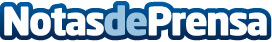 Guardián, el servicio de Securitas Direct que protege a las personas en cualquier lugar a través del móvilPadres con niños adolescentes, personas mayores, gente que vive sola, amantes de los deportes de riesgo, etc. Securitas Direct pone a disposición de todos ellos la posibilidad de estar protegidos y acompañados en caso de necesitarlo, gracias a un equipo humano que, además, está conectado con servicios de emergencia. Guardián es un servicio único y exclusivo de Securitas Direct, ya que no hay ninguna solución en el mercado con estas características.Datos de contacto:Comunicación Securitas Direct91 709 75 14Nota de prensa publicada en: https://www.notasdeprensa.es/guardian-el-servicio-de-securitas-direct-que_1 Categorias: Nacional Sociedad E-Commerce Ciberseguridad Dispositivos móviles Personas Mayores http://www.notasdeprensa.es